Appendix ABest Aquaculture PracticesBest Aquaculture Practices (BAP) is an international, third-party certification system that verifies environmentally and socially responsible processes under which finfish, crustaceans and mussels are produced. BAP certification standards contain the key elements of responsible aquaculture, including environmental responsibility, social responsibility, food safety, animal health and welfare, and traceability. BAP certification defines the most important elements of responsible aquaculture and provides quantitative, science-based guidelines by which to evaluate adherence to those practices.Source: http://bap.gaalliance.org/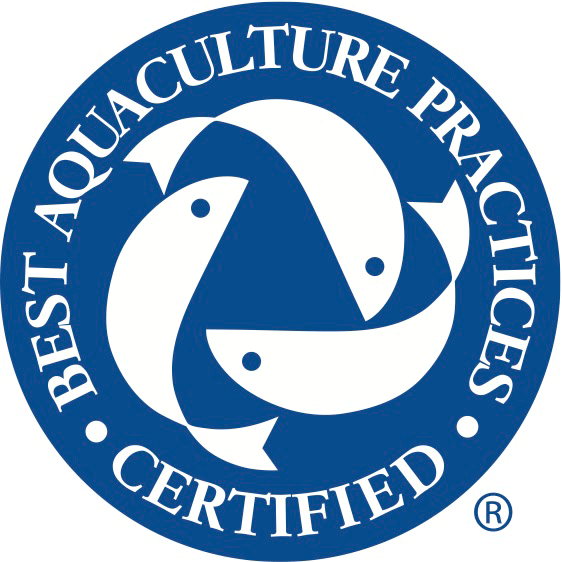  Fishery  Fishery (CSF) are arrangements between /seafood farmers and consumers consumers provide  payments to /seafood farmers in exchange for scheduled deliveries. This program aims to help /seafood farmers receive higher prices for their product helps to ensure a more stable income, and can activate political and regulatory support through direct innovation with consumers. Consumers are provided with access to high-quality novel types of fish and benefit from interactions with the producers of their food. Source: Brinson, Lee, and Rountree (2011).Homegrown by Heroes The Homegrown Heroes label allows farmers and/or agricultural producers who have served in any branch of the ilitary to use the logo on their agribusiness signage and/or agricultural products. The marketing initiative intends to assist consumers in proudly supporting their veteran-farmers when shopping for various food products. Source: http://hgbh.org/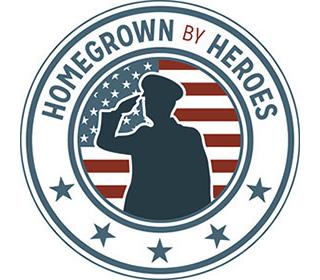 Appendix B rue or alse uestions Each survey participant saw only one statement under each attribute and was asked to determine whether it is true or false. The first statement under each attribute is the true statement and the second statement is false. The statement appeared in survey for each respondent was randomized during the survey. True statement: The Best Aquaculture Practices certification verifies environmentally and socially responsible production False statement: The Best Aquaculture Practices certification verifies responsible production based strictly on the highest US standards  True statement: The  Fishery program is to let consumers pay  and receive scheduled deliveries of seafood False statement: The  Fishery program requires consumers to participate in the actual seafood production process Homegrown HeroesTrue statement: The Homegrown by Heroes program is to support veteran-farmers. False statement: The Homegrown by Heroes program is established to donate food to veteransAppendix Curvey nstrument Note: the actual survey was conducted online, the format may not be optimal to display in print. The survey was designed to fulfill multiple research goals. Questions irrelevant to this study are not shown.  Are you the primary grocery shopper for the household?Yes 		○   NoAbout how much PER WEEK does your household spend on the following? Grocery $/WEEK (enter only numbers)______Seafood $/WEEK (enter only numbers)_______In the summer months (typically MaySeptember), how often do you visit a farmers’ market? Less than 1 time a month12 times a month34 times a month56 times a month78 times a month More than 8 times a monthHave you or your household ever been a member of a supported agriculture, known as the CSA? Yes                 ○  No                   ○  Don’t know/Not Where do you or your household consume seafood? Mostly at homeMostly at restaurantsAt home and restaurantsMy household does not consume seafoodHow often do you consume seafood?More than once a weekEvery weekEvery other weekOnce a monthOnce or twice every monthsSeasonal (e.g. religious purpose) Within the past months (60 days) which of the following seafood species have you purchased at your residence (please select all that apply)?Freshwater shrimp Saltwater shrimp Farm-raised salmon (e.g. Atlantic )Wild-caught salmon (e.g. , , )CatfishCanned tuna     MusselsCrabClamsOystersWild-caught tunaTilapiaCodScallopsCrawfishSardinesOther () ________Please answer YES, NO, or NOT SURE to the following questions Please answer YES, NO, or NOT SURE to whether you have consumed the following categories of SEAFOOD within the past year. Appendix D without YesNoNot SureHave you noticed local/regional labeling on seafood products when making purchasing decisions?Have you noticed labels specifying whether seafood is farm-raised (aquaculture) or wild caught?Do you recognize the MSC (Marine Stewardship Council) label/certification on seafood products? 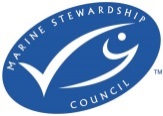 Do you recognize the BAP (Best Aquaculture Practices) label/certification on seafood products? Have you ever seen the Homegrown by Heroes label below on agricultural products? 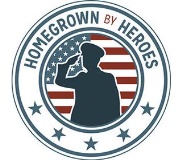 Have you heard of a  Fishery (CSF)?Would you be interested in joining a  Fishery? Have you or any direct family members participated in any military service?Have you ever heard of Homegrown by Heroes?YesNoNot Sure                        [This logo is changed to “Certified South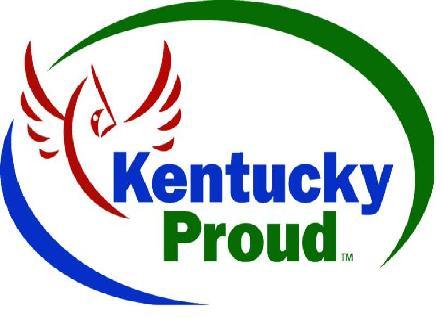                Carolina” logo for South Carolina                                  participants]Marine Stewardship Council  Best Aquaculture Practices Wild-caughtFarm-      Homegrown by Heroes